ВИКОНАВЧИЙ КОМІТЕТ УКРАЇНСЬКОЇ МІСЬКОЇ РАДИКод ЄДРПОУ 24884653(оприлюднюється на виконання постанови КМУ № 710 від 11.10.2016 «Про ефективне використання державних коштів» (зі змінами))Обґрунтування технічних та якісних характеристик предмета закупівлі, розміру бюджетного призначення, очікуваної вартості предмета закупівліОбґрунтування технічних та якісних характеристик предмета закупівлі, розміру бюджетного призначення, очікуваної вартості предмета закупівліОбґрунтування технічних та якісних характеристик предмета закупівлі, розміру бюджетного призначення, очікуваної вартості предмета закупівлі1Назва предмета закупівлі«Поточний ремонт із заміною вікон в місцях загального користування в багатоквартирному будинку за адресою: вул. Юності, 25, м. Українка, Обухівського р-ну, Київської області»2Код за класифікатором ДК 021:2015 (CPV)45450000–6 «Інші завершальні будівельні роботи»3Вид процедури закупівліСпрощена закупівля4Ідентифікатор закупівліUA-2022-02-14-000739-c5Обґрунтування технічних та якісних характеристик предмета закупівлі      Якісні та технічні характеристики предмета закупівлі визначені з урахуванням оптимального співвідношення ціни та якості, а також вимог, зазначених в  Додатку 2 до Оголошення про проведення спрощеної закупівлі, зокрема: якість робіт, які є предметом закупівлі має відповідати вимогам державних будівельних норм і правил. Якість виробів має відповідати ДСТУ Б EN 1279-1:2013 «Скло для будівництва. Склопакети», ДСТУ Б В.2.7-130:2007 «Профілі полівінілхлоридні для огороджувальних будівельних конструкцій. Загальні технічні умови», ДСТУ EN 14351-1:2020 «Вікна та двері. Вимоги. Частина І. Вікна та зовнішні двері», ДБН В.2.6-31:2016 «Теплова ізоляція будівель» та/або іншим національним стандартам України. 6Очікувана вартість предмета закупівлі199 994,00 грн. з ПДВ7Обґрунтування очікуваної вартості предмета закупівлі, розміру бюджетного призначення     Для визначення очікуваної вартості предмета закупівлі використовувалась Примірна методика визначення очікуваної вартості предмета закупівлі, затверджена наказом Міністерства розвитку економіки, торгівлі та сільського господарства України від 18.02.2020 № 275 (зі змінами). Розрахунок очікуваної вартості закупівлі здійснено методом порівняння ринкових цін з урахуванням орієнтовних потреб Замовника.      Розрахунок очікуваної вартості предмета закупівлі здійснено у відповідності до кошторисних норм України  «Настанова з визначення вартості будівництва», затвердженої наказом Міністерства розвитку громад та територій від 01.11.2021 за №281.     Очікувана вартість закупівлі розрахована у межах затверджених кошторисних призначень та обсягів фінансування на 2022 рік.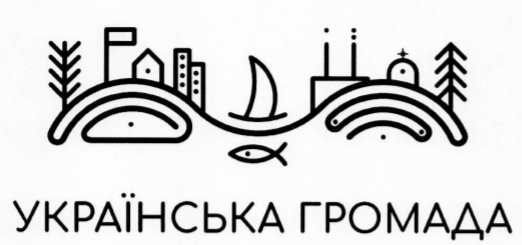 